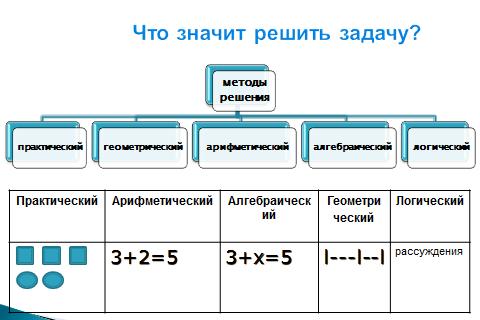 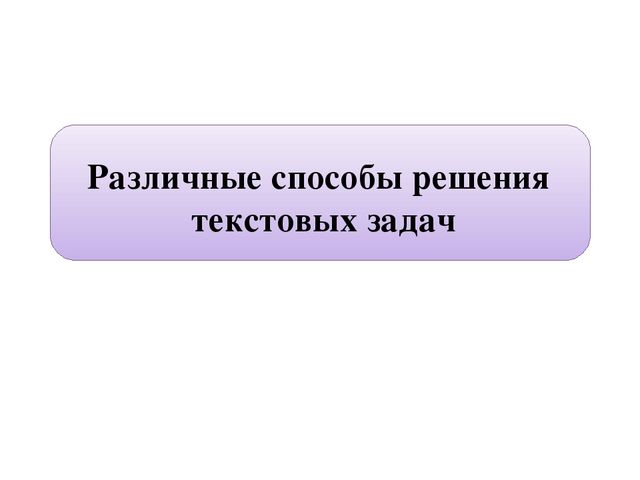 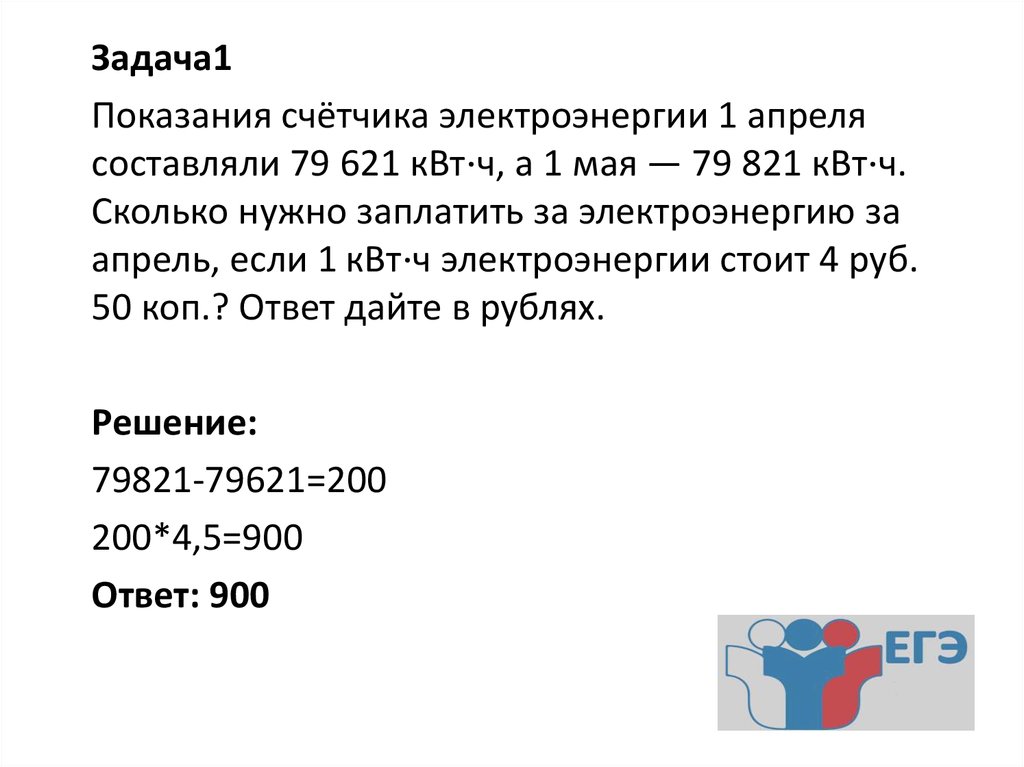 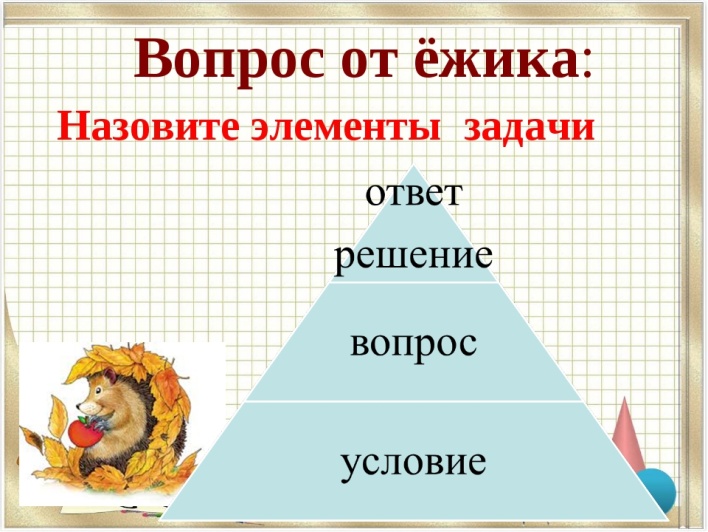                                       Автор работы: Овчинникова Софья, 10 «Б» класс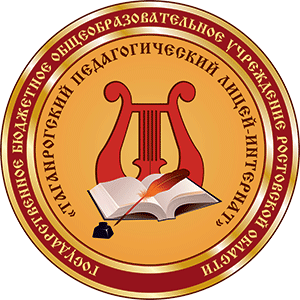 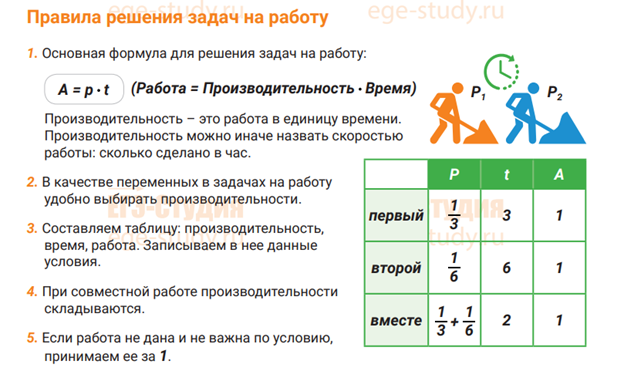 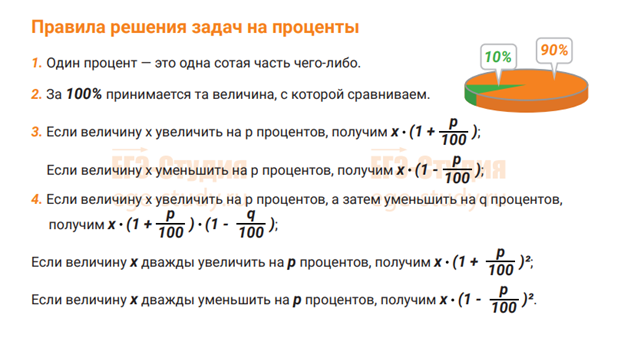 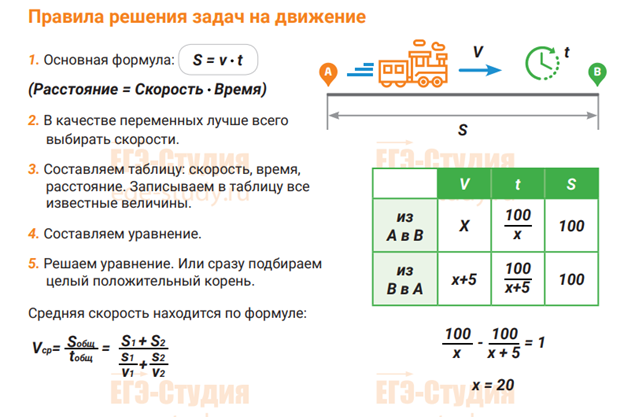 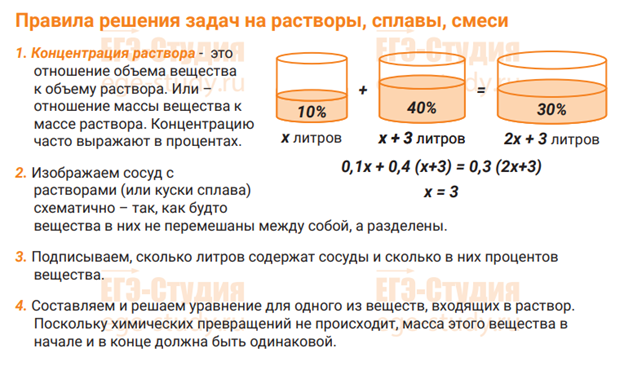 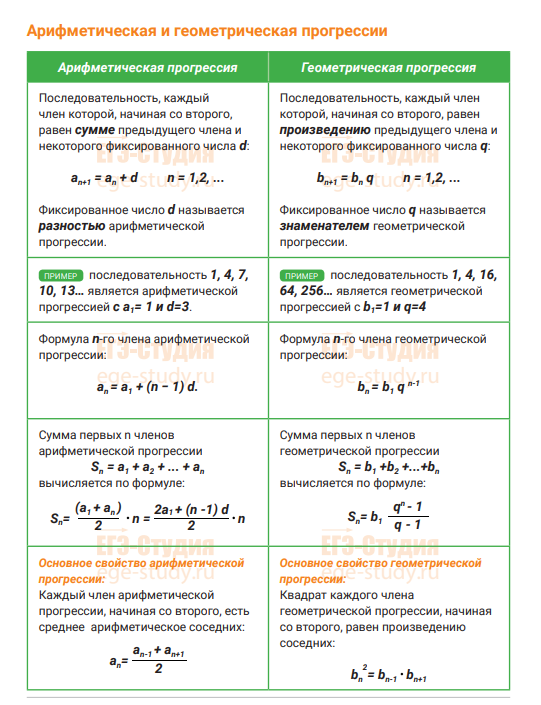 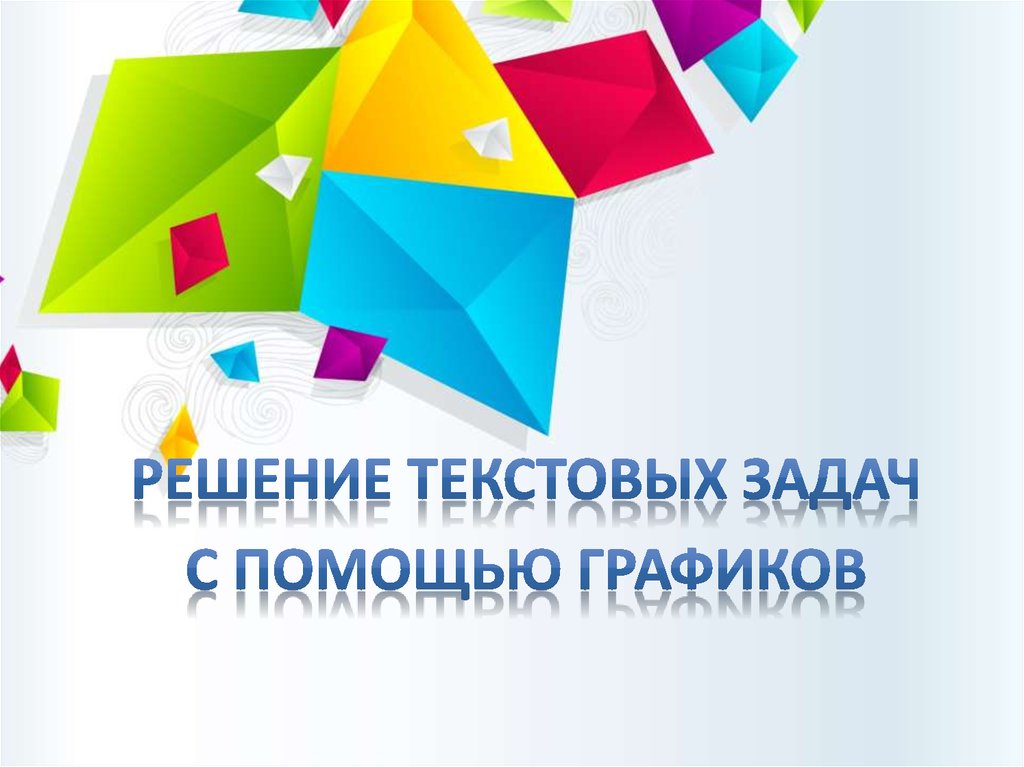 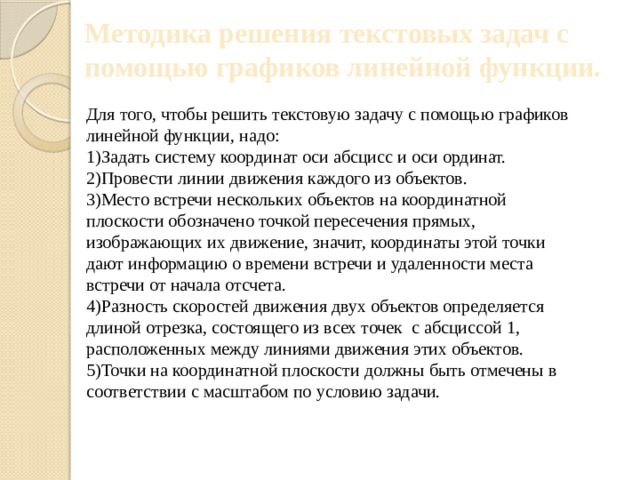         Из г.Таганрога в с.Троицкое вышел дачник Василий. Одновременно с ним из села в город выехал его дядя на велосипеде и встретил Василия через 50 минут после своего выезда. Сколько времени понадобится Василию, чтобы проделать весь путь от дома к даче при условии, что его дядя проехал бы весь этот путь на 4 часа быстрее?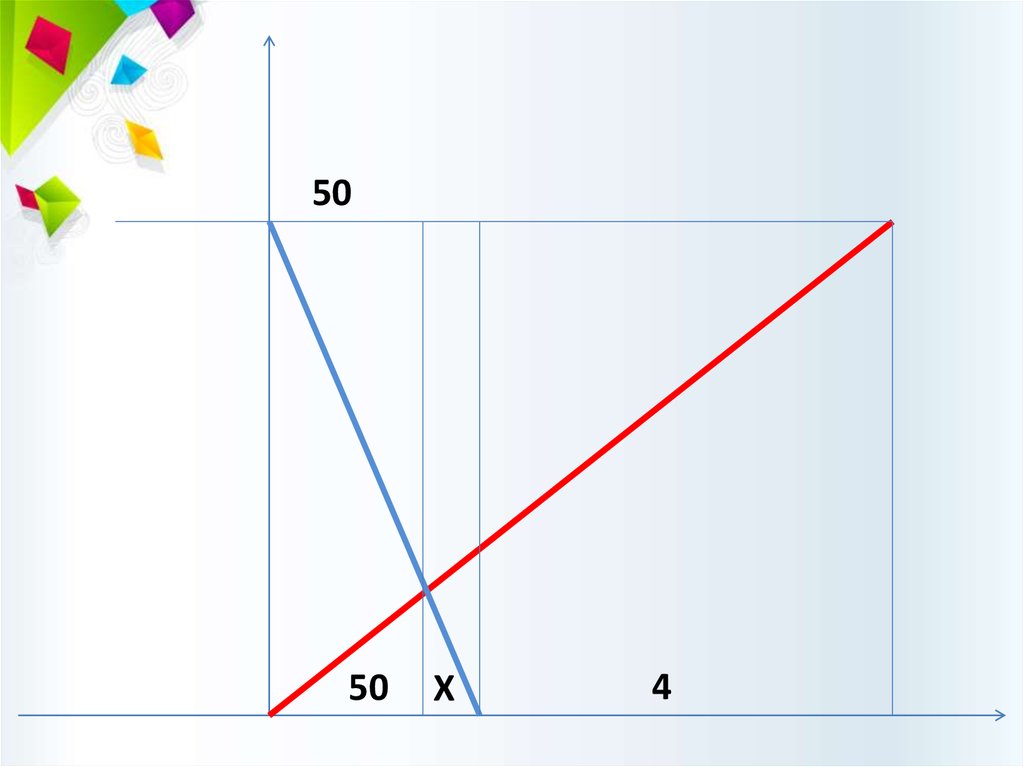          Построив линейные графики движения, отметив по горизонтали время, а по вертикали расстояние, нетрудно увидеть, что Василию потребуется 5 часов на весь путь.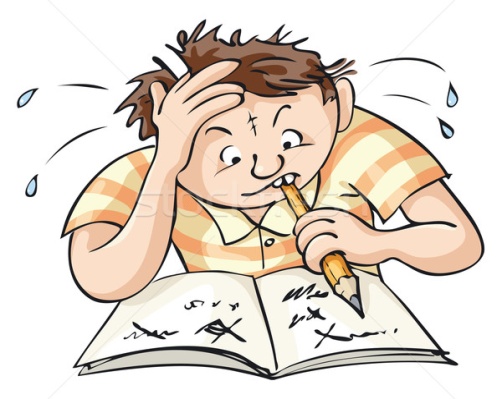 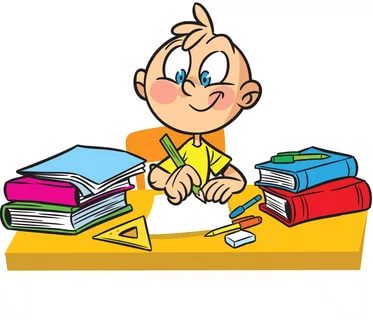 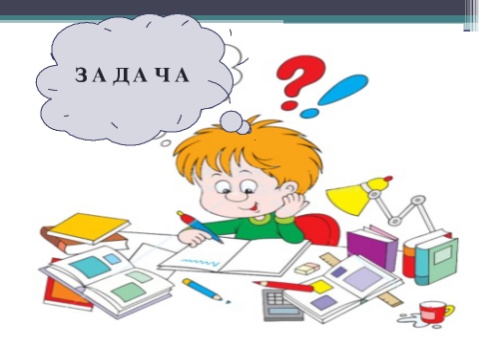 